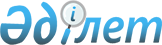 Об оказании социальной помощи отдельным категориям нуждающихся граждан
					
			Утративший силу
			
			
		
					Решение Зайсанского районного маслихата Восточно-Казахстанской области от 25 июля 2012 года N 6-2/2. Зарегистрировано Департаментом юстиции Восточно-Казахстанской области 10 августа 2012 года за N 2636. Утратило силу - решением Зайсанского районного маслихата от 15 ноября 2013 года N 19-2/2      Сноска. Утратило силу - решением Зайсанского районного маслихата от 15.11.2013 N 19-2/2.      Примечание РЦПИ.

      В тексте сохранена авторская орфография и пунктуация.

      В соответствии со статьями 5, 6, 7, 8, 9 Закона Республики Казахстан от 28 апреля 1995 года «О льготах и социальной защите участников, инвалидов Великой Отечественной войны и лиц, приравненных к ним», статьей 2 Закона Республики Казахстан от 16 апреля 1997 года «О жилищных отношениях», подпунктом 15) пункта 1 статьи 6 Закона Республики Казахстан от 23 января 2001 года «О местном государственном управлении и самоуправлении в Республике Казахстан», подпунктом 14) пункта 1 постановления Правительства Республики Казахстан от 7 апреля 2011 года № 394 «Об утверждении стандартов государственных услуг в сфере социальной защиты, оказываемых местными исполнительными органами» Зайсанский районный маслихат РЕШИЛ:



      1. Определить следующие категории физических лиц, имеющих право на оказание социальной помощи:

      1) участники Великой Отечественной войны;

      2) лица, приравненные по льготам и гарантиям к участникам Великой Отечественной войны;

      3) инвалиды Великой Отечественной войны;

      4) лица, приравненные по льготам и гарантиям к инвалидам Великой Отечественной войны;

      5) другие категории лиц, приравненных по льготам и гарантиям к участникам войны;

      6) пенсионеры по возрасту, а также пенсионеры, получающие минимальный размер пенсий, одинокие пенсионеры;

      7) инвалиды, в том числе лица, воспитывающие ребенка-инвалида до 18 лет;

      8) жертвы политических репрессий;

      9) матери, награжденные подвесками «Алтын алқа», «Күмiс алқа», орденами «Материнская Слава» I и II степени или ранее получившие звание «Мать-Героиня»;

      10) многодетные семьи, имеющие четырех и более совместно проживающих несовершеннолетних детей, в том числе детей, обучающихся по очной форме обучения в организациях среднего, технического и профессионального, после среднего образования, высших учебных заведениях, после достижения ими совершеннолетия до времени окончания ими учебных заведений (но не более чем до достижения двадцатитрехлетнего возраста);

      11) дети, в том числе дети-сироты, дети, оставшиеся без попечения родителей, выпускники детских домов, а также студенты из малообеспеченных семей;

      12) семьи (граждане), среднедушевой доход которых ниже прожиточного минимума;

      13) граждане, имеющие онкологические заболевания, и больные различной формой туберкулеза;

      14) граждане, попавшие в трудную жизненную ситуацию (пожар, стихийные бедствия).



      2. Определить перечень необходимых документов для оказания социальной помощи:

      1) заявление на оказание социальной помощи;

      2) документ, удостоверяющий личность;

      3) документ, подтверждающий местожительства;

      4) исключен решением Зайсанского районного маслихата от 14.06.2013 № 14-1; 

      5) сведения о доходах семьи;

      6) акт, подтверждающий наступление трудной (чрезвычайной) жизненной ситуации, выдаваемый соответствующим уполномоченным органом;

      7) документы, подтверждающие фактические финансовые затраты на обучение, выдаваемые компетентными органами.

      Документы предоставляются в подлинниках и копиях, после сверки подлинники документов возвращаются заявителю. 

      Сноска. Пункт 2 с изменением, внесенным решением Зайсанского районного маслихата от 14.06.2013 № 14-1 (вводится в действие по истечении десяти календарных дней после дня первого официального опубликования).



      3. Настоящее решение вводится в действие по истечении десяти календарных дней после дня его первого официального опубликования.      Председатель сессии                      М. Бошаков      Секретарь Зайсанского

      районного маслихата                      Д. Ыдырышев
					© 2012. РГП на ПХВ «Институт законодательства и правовой информации Республики Казахстан» Министерства юстиции Республики Казахстан
				